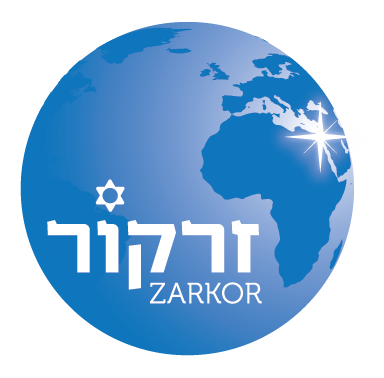 לגן ובית ספר פורץ דרך דרושים אנשי חינוך!בית הספר זרקור הוא בית ספר חדשני, צומח, דו לשוני (עברית/אנגלית) לגילאי טרום חובה, חובה וכיתות  א׳ ו ב׳ בבית חנן. בית הספר ישמש כחממה לדור המנהיגים העתידי של מדינת ישראל. www.zarkor.orgצוות זרקור מחפש לשנת הלימודים תש"פ  2020-2019: מורים וגננותאנשי חינוך מעולים, בעלי הכשרה של גננות ומורים לבית ספר יסודי, הרואים עצמם שליחים להובלת מצויינות לימודית,  חברתית וערכית בחברה הישראלית. אם אתם מעוניינים ליצור קשר משמעותי עם ילדים והוריהם, יודעים לעבוד כחלק מצוות לומד ומתפתח, יצירתיים ובעלי שליטה בעברית ובאנגלית, אתם מוזמנים להצטרף אליינו לבניית מציאות חינוכית חדשה בישראל.נא לפנות בצירוף קורות חיים ומכתב מקדים קצר ל: mark.shinar@zarkor.org פניות מתאימות בלבד יענו.The Zarkor School is Hiring Educators for the 2019-20 School Year!Zarkor is an innovative bilingual immersion school that opened in September 2018 in Beit Hanan. We currently have Pre-K through 1st grade and will be adding a new grade-level every year. The school is open to all Israeli children and serves to develop Israel’s next generation of leaders.For the 2019-20 academic year, Zarkor is looking to fill the following positions :Early Childhood and Elementary School Teachers  The ideal candidates will be experts in their fields. All Zarkor faculty and staff members will create meaningful connections with children and parents, and will be a part of a community of learners who are engaged in professional development and building a new school. We are looking for creative and critical thinkers who are comfortable in both Hebrew and English. We invite you to join us in creating a new reality for education in Israel.To learn more about our school, please visit our website: www.zarkor.org/enPlease send your CV and cover letter to:mark.shinar@zarkor.orgעכשיו הגיע הזמן להצטרף למציאות חינוכית מרתקת וחדשנית בישראל!תגמול גבוה משמעותית כיתות קטנות (עד 20 תלמידים)הוראה בצמד (אחד דובר עברית/אחד דובר אנגלית בכל כיתה)קהילה תומכתמחויבות גבוהה של ההנהלה לפיתוח מקצועי ואישי של אנשי הצוותNow is the time to join a new educational reality in Israel!Competitive Salary PackageSmall Class Sizes (no more than 20 students)Co-Teaching Model (One Native Anglo/One Native Hebrew Speaker in each classroom)Supportive CommunityCulture of Meaningful Professional Development 